FINAL SURVEY – CERSI JHU ENDS FLAVORS (Moran)October 3, 2022Sample specifications2500 13-20 year olds: 625 non-cigarette/non-ENDS users; 625 cigarette users only; 625 ENDS users only; 625 dual cigarette/ENDS users2500 21-24 year olds: 625 non-cigarette/non-ENDS users; 625 cigarette users only; 625 ENDS users only; 625 dual cigarette/ENDS usersNote: Former are excluded from the sampleClassifications for inclusion/exclusion criteriaINCLUDED Non-cigarette user: Has not used cigarettes in the past 30 days and has used <100 cigarettes in lifetimeNon-e-cigarette user: Has not used e-cigarettes in the past 30 days and has never used e-cigarettes regularly/fairly regularlyCigarette user: Has used cigarettes in past 30 days, regardless of lifetime useE-cigarette user: Has used e-cigarettes in past 30 days, regardless of lifetime useEXCLUDEDFormer cigarette user: >100 LT cigarettes, no past 30 day useFormer e-cigarette user: Ever fairly regular e-cig use, no past 30 day useNever heard of e-cigarettes: Responds ‘No’ to Q2.1 asking if they have ever heard of e-cigarettesGeneral notesSkip patterns are noted informally and will be programmed formally when survey is finalizedNew text added to adapted questions is indicated with underline and bracketed fontOur internal notes are in brackets and italicsNumeric codes will be standardized once survey questions/response options are finalizedResponse option order/randomization will be added once questions/response options are finalizedQuestions were taken or adapted from NYTS, PATH, or other literature, where applicable. Questions and response options were adapted or updated where the team deemed it was necessary. For example, the age question and responses were originally taken from NYTS, however this survey includes young adults, so response options were added to include those 19 years and older.Below each question is “ASK” which guides who each question is given to, depending on their use status. Paperwork Reduction Act Statement:  The public reporting burden for this collection of information has been estimated to average 20 minutes per response. Send comments regarding this burden estimate or any other aspects of this collection of information, including suggestions for reducing burden to PRAStaff@fda.hhs.gov. CIGARETTESBOX ID: R04_YCT01The next questions are about your experience with cigarettes.Source: PATH ID: R04_AC10033.1 Do you now smoke cigarettes…1 Every day 2 Some days 3 Not at all-8 DON'T KNOW -7 REFUSED ASK: Respondents who have ever smoked a cigarette: 1.2=1.Source: PATH ID: R04_YC10223.2 In the past 30 days, on how many days did you smoke cigarettes?1 	I__I__I DAYS-8 	DON'T KNOW-7 	REFUSEDASK: Past 30 day cigarette smokers: 1.3=1, 2, or 3.Source: PATH ID: R04_YC11033.3 Have you ever been curious about smoking a cigarette?
1 Yes, very curious2 Yes, somewhat curious3 Yes, a little curious4 No, not at all curious-8 DON'T KNOW-7 REFUSED
ASK: Respondents who have never smoked a cigarette: 1.2=2.Source: PATH ID: R04_YC12063.4 Do you think you will smoke a cigarette in the next year?1 Definitely yes2 Probably yes3 Probably not4 Definitely not-8 DON'T KNOW-7 REFUSEDASK: Respondents who have never smoked a cigarette: 1.2=2.Source: PATH ID: R04_YC11043.5 Do you think that you will try a cigarette soon?1 Definitely yes2 Probably yes3 Probably not4 Definitely not-8 DON'T KNOW-7 REFUSEDASK: Respondents who have never smoked a cigarette: 1.2=2.Source: PATH ID: R04_YC11053.6 If one of your best friends were to offer you a cigarette, would you smoke it?1 Definitely yes 	2 Probably yes 	3 Probably not 	4 Definitely not 	-8 DON'T KNOW 	-7 REFUSED 		ASK: Respondents who have never smoked a cigarette: 1.2=2.E-CIGARETTESSource: PATH ID: R04_AV10034.1 Do you now use an e-cigarette…1 Every day 2 Some days 3 Not at all-8 DON'T KNOW -7 REFUSEDASK: Respondents who have ever used an e-product: 2.2=1.Source: PATH ID: R04_YV10054.2 How many times have you used an e-cigarette in your entire life?1 1 time, even just a few puffs2 2 to 10 times3 11 to 20 times4 21 to 50 times5 51 to 99 times6 100 or more times-8 DON'T KNOW-7 REFUSEDASK: Respondents who have ever used an e-product: 2.2=1.Source: NYTS 20194.3 During the past 30 days, what brand [or brands] of e-cigarette did you usually use? (Choose all that apply.)1 JUUL2 NJOY3 Vuse4 Puff Bar5 blu6 Logic7 SMOK8 Suorin9 Some other brand not listed here (specify): _______________________ASK: Past 30 day e-cigarette users: 2.3=1, 2, or 3.Source: PATH ID: R04_YV91404.4 Please look at this picture. Which group is most like the e-cigarette you use most often?[SHOW IMAGE OF 4 E-PRODUCT GROUPS; DO NOT SHOW TEXT DESCRIBING WHAT IMAGE REPRESENTS]1 Group 1 [pod] 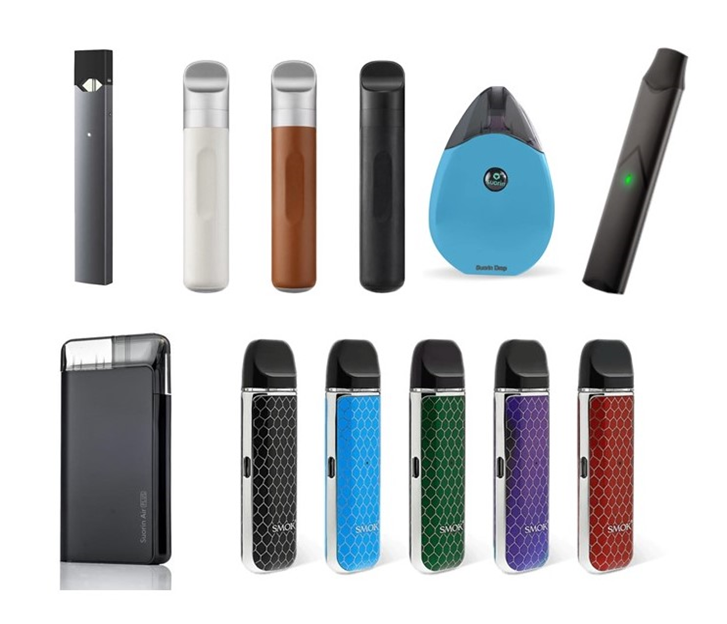 2 Group 2 [pen]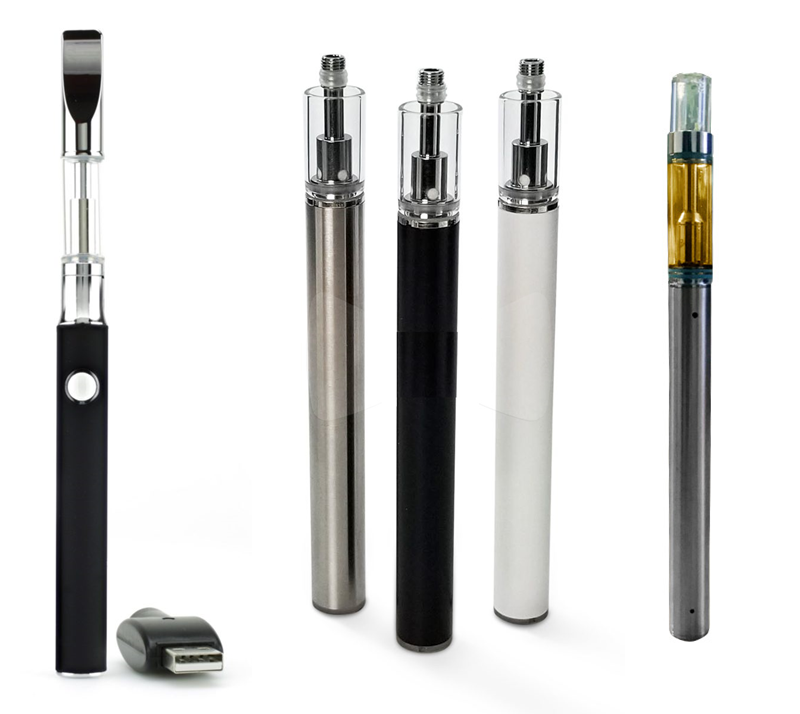 3 Group 3 [mod]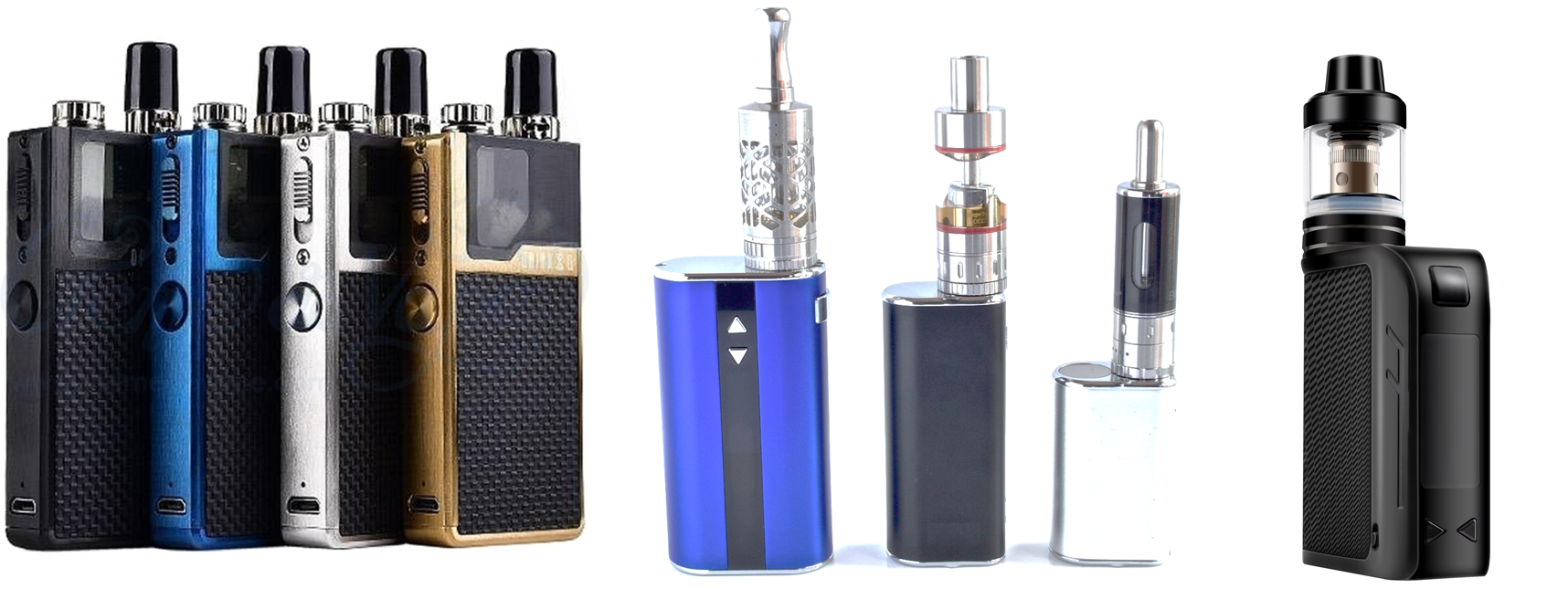 4 Group 4 [disposable]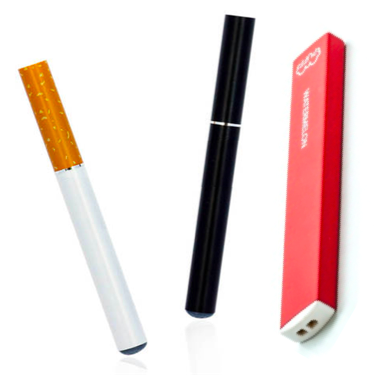 5 None of the above-8 DON'T KNOW-7 REFUSEDASK: Past 30 day e-cigarette users: 2.3=1,2, or 3Source: PATH ID: R04_YV11314.5 Which flavors of e-cigarettes have you used in the past 30 days? Choose all that apply.1 Tobacco-flavored2 Menthol 3 Mint4 Clove or spice5 Fruit6 Chocolate7 An alcoholic drink (such as wine, cognac, margarita or other cocktails)8 A non-alcoholic drink (such as coffee, soda, energy drinks, or other beverages)9 Candy, desserts or other sweets10 Some other flavor (SPECIFY)-8 DON'T KNOW-7 REFUSEDASK: Past 30 day e-cigarette users: 2.3=1,2, or 3Source: PATH ID: R04_YV11034.6 Have you ever been curious about using an e-cigarette? (e-cigarette products include e-cigs, vape pens, e-hookahs, vapes, pod-mods, or mods) 1 Yes, very curious2 Yes, somewhat curious3 Yes, a little curious4 No, not at all curious-8 DON'T KNOW-7 REFUSEDASK: Respondents who have heard of but never used e-cigarette products: 2.1=1 & 2.2=2.Source: PATH ID: R04_YV11044.7 Do you think that you will try an e-cigarette soon?1 Definitely yes2 Probably yes3 Probably not4 Definitely not-8 DON’T KNOW-7 REFUSEDASK: Respondents who have heard of but never used e-products: 2.1=1 & 2.2=2.Source: PATH ID: R04_YV12064.8 Do you think you will try an e-cigarette in the next year?1 Definitely yes2 Probably yes3 Probably not4 Definitely not-8 DON'T KNOW-7 REFUSEDASK: Respondents who have heard of but never used e-cigarette products: 2.1=1 & 2.2=2.Source: PATH ID: R04_YV11054.9 If one of your best friends were to offer you an e-cigarette, would you try it?1 Definitely yes 		 2 Probably yes 		 3 Probably not 		 4 Definitely not 		 -8 DON'T KNOW 		 -7 REFUSED 			 ASK: Respondents who have heard of but never used e-products: 2.1=1 & 2.2=2.OTHER TOBACCO PRODUCTSSource: NYTS 20185.1 Have you ever tried any of these products, even just one time?Cigars, cigarillos or little cigars, such as Black and Milds, Swisher Sweets, Dutch Masters, White Owl, or Phillies Blunts [Product not included in NYTS measure – asked as separate question. Wording taken from separate NYTS question]Chewing tobacco, snuff, or dip, such as Redman, Levi Garrett, Beechnut, Skoal, Skoal Bandits, or Copenhagen [Product not included in NYTS measure – asked as separate question. Wording taken from separate NYTS question]Hookah or waterpipeRoll-your-own cigarettesPipes filled with tobacco (not waterpipe)Snus, such as Camel, Marlboro, or General SnusDissolvable tobacco products such as Ariva, Stonewall, Camel orbs, Camel sticks, Marlboro sticks, or Camel stripsBidis (small brown cigarettes wrapped in a leaf)1 Yes2 No-8 Don’t knowSource: NYTS 20185.2 In the past 30 days, have you used this product on at least one day? Cigars, cigarillos or little cigars, such as Black and Milds, Swisher Sweets, Dutch Masters, White Owl, or Phillies Blunts [Product not included in NYTS measure – asked as separate question. Wording taken from separate NYTS question]Chewing tobacco, snuff, or dip, such as Redman, Levi Garrett, Beechnut, Skoal, Skoal Bandits, or Copenhagen [Product not included in NYTS measure – asked as separate question. Wording taken from separate NYTS question]Hookah or waterpipeRoll-your-own cigarettesPipes filled with tobacco (not waterpipe)Snus, such as Camel, Marlboro, or General SnusDissolvable tobacco products such as Ariva, Stonewall, Camel orbs, Camel sticks, Marlboro sticks, or Camel stripsBidis (small brown cigarettes wrapped in a leaf)1 Yes2 No-8 Don’t knowASK: Participants who report ever using any other tobacco products: Any of 5.1a-h=1Source: Moran, Brown et al., 2018 and Moran & Pearson, 20196.1 Before this survey, have you ever heard of Vype e-cigarettes?1 Yes2 No-8 Don’t know-7 RefusedSource: Moran, Brown et al., 2018 and Moran & Pearson, 20196.2 What is your opinion of Vype e-cigarettes?1 Very negative2 Somewhat negative3 Neither negative nor positive 4 Somewhat positive5 Very positive-8 Don’t know-7 RefusedAsk: Participants who have heard of Vype e-cigarettes: 6.1=1Source: Moran, Brown et al., 2018 and Moran & Pearson, 20196.3 Before this survey, have you ever heard of Vuse e-cigarettes?1 Yes2 No-8 Don’t know-7 RefusedSource: Moran, Brown et al., 2018 and Moran & Pearson, 20196.4 What is your opinion of Vuse e-cigarettes?1 Very negative2 Somewhat negative3 Neither negative nor positive 4 Somewhat positive5 Very positive-8 Don’t know-7 RefusedAsk: Participants who have heard of Vuse e-cigarettes: 6.3=1Source: Moran, Brown et al., 2018 and Moran & Pearson, 20196.5 Before this survey, have you ever heard of Juul e-cigarettes?1 Yes2 No-8 Don’t know-7 RefusedSource: Moran, Brown et al., 2018 and Moran & Pearson, 20196.6 What is your opinion of Juul e-cigarettes?1 Very negative2 Somewhat negative3 Neither negative nor positive 4 Somewhat positive5 Very positive-8 Don’t know-7 RefusedAsk: Participants who have heard of Juul e-cigarettes: 6.5=1ATTENTION CHECK 1 A.1 A cow says moo. Choose the bubble below that says dog next to it. 1 Cow2 Dog3 Elephant4 Horse-8 DON'T KNOW-7 REFUSEDThe next eight questions ask about only e-cigarette ads. Do not think about ads for cigarettes or other tobacco products. Source: NYTS 2018 [	QUESTION ADAPTED]7.1 When you are using the Internet or social media such as Instagram, Snapchat, Tik Tok, Facebook, Twitter, YouTube and other types of social media or websites you use, how often do you see ads or promotions for e-cigarettes? 1 I do not use the Internet 2 Never 3 Rarely 4 Sometimes 5 Most of the time 6 Always-8 DON'T KNOW-7 REFUSEDSource: NYTS 20187.2 When you read newspapers or magazines, in print or online, how often do you see ads or promotions for e-cigarettes? 1 I do not read newspapers or magazines 2 Never 3 Rarely 4 Sometimes 5 Most of the time 6 Always -8 DON'T KNOW-7 REFUSEDSource: NYTS 20187.3 When you go to a convenience store, supermarket, or gas station, how often do you see ads or promotions for e-cigarettes? 1 I never go to a convenience store, supermarket, or gas station 2 Never 3 Rarely 4 Sometimes 5 Most of the time 6 Always -8 DON'T KNOW-7 REFUSEDSource: NYTS 2018  [QUESTION ADAPTED]7.4 When you watch TV or stream TV using streaming services (such as Netflix, Hulu, Disney+, Amazon Prime), or go to the movies, how often do you see ads or promotions for e-cigarettes? 1 I do not watch or stream TV or go to the movies2 Never 3 Rarely 4 Sometimes 5 Most of the time 6 Always -8 DON'T KNOW-7 REFUSEDSource: PATH ID: R04_YX0709 [QUESTION ADAPTED]7.5 Do you have a favorite e-cigarette advertisement?1 Yes2 No 			 -8 DON'T KNOW 	 -7 REFUSED 		 Source: PATH ID: R04_YX02977.6 What is the brand of your favorite advertisement for an e-cigarette?Choose only one.If you do not see the brand listed below, select “Something else”.1 Juul2 NJOY3 Vuse4 Puff Bar5 Blu6 Logic7 Smok8 Suorin9 Something else (SPECIFY): ______________________-8 DON'T KNOW-7 REFUSEDASK: Participants who have a favorite e-product advertisement.: 7.5=1The next four questions ask about tobacco advertisements (for example, ads for cigarettes, smokeless tobacco, cigars, cigarillos or little cigars). Do not think of e-cigarettes. Source: NYTS 2018 [QUESTION ADAPTED]8.1 When you are using the Internet or social media such as Instagram, Snapchat, Tik Tok, Facebook, Twitter, YouTube and other types of social media or websites you use,, how often do you see ads or promotions for cigarettes or other tobacco products? 1 I do not use the Internet 2 Never 3 Rarely 4 Sometimes 5 Most of the time 6 Always -8 DON'T KNOW-7 REFUSEDSource: NYTS 20188.2 When you read newspapers or magazines, how often do you see ads or promotions for cigarettes or other tobacco products? 1 I do not read newspapers or magazines 2 Never 3 Rarely 4 Sometimes 5 Most of the time 6 Always -8 DON'T KNOW-7 REFUSEDSource: NYTS 20188.3 When you go to a convenience store, supermarket, or gas station, how often do you see ads or promotions for cigarettes or other tobacco products? 1 I never go to a convenience store, supermarket, or gas station 2 Never 3 Rarely 4 Sometimes 5 Most of the time 6 Always -8 DON'T KNOW-7 REFUSEDSource: NYTS 20188.4 When you watch TV or stream TV using streaming services (such as Netflix, Hulu Hulu, Disney+, Amazon Prime), or go to the movies, how often do you see ads or promotions for cigarettes or other tobacco products? 1 I do not watch TV or go to the movies 2 Never 3 Rarely 4 Sometimes 5 Most of the time 6 Always -8 DON'T KNOW-7 REFUSEDSource: Adapted from PATH ID R01_YX0184_01 through _209.1 Please indicate how much you disagree or agree with the following statement: I like this ad. 1 Strongly disagree2 Disagree3 Neither disagree nor agree4 Agree5 Strongly agree-8 DON’T KNOW-7 REFUSEDSource: Loosely adapted from  R04_AV1103 (stem changed, response options the same)9.2 Please indicate how much you disagree or agree with the following statement: This ad made me curious about the product. 1 Strongly disagree2 Disagree3 Neither disagree nor agree4 Agree5 Strongly agree-8 DON'T KNOW-7 REFUSEDSource: Adapted from prior study from Moran9.3 Please indicate how much you disagree or agree with the following statement:  This ad made me interested in using the product. 1 Strongly disagree2 Disagree3 Neither disagree nor agree4 Agree5 Strongly agree-8 DON’T KNOW-7 REFUSEDATTENTION CHECK 2A.2 A car has wheels. Choose the bubble below that has a picture of a flower next to it. 1 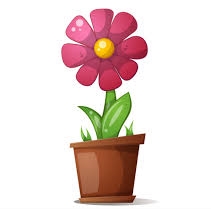 2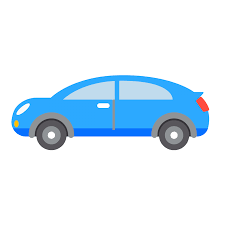 3 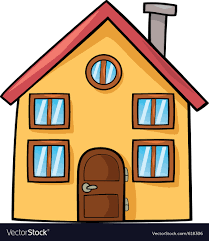 -8 DON’T KNOW-7 REFUSEDSource: Gratale, Maloney, Sangalang & Cappella, 20179.4 How much would you like to use this product, even one puff, at any time in the next 6 months?1 Would not like to use at all2 Would not like to use3 Would somewhat not like to use4 Not sure if I would like to use5 Would somewhat like to use6 Would like to use7 Would like to use very much-8 Don’t know-7 RefusedSource: Gratale, Maloney, Sangalang & Cappella, 20179.5 How likely are you to try this product if it were offered to you?1 Definitely will not try2 Will not try3 Probably will not try4 Not sure if I will try5 Probably will try6 Will try7 Definitely will try -8 [Don’t know]-7 RefusedSource: Adapted from PATH ID R04_AE9050 9.6 How harmful do you think this product is to health?1 Not at all harmful2 Slightly harmful3 Somewhat harmful4 Very harmful5 Extremely harmful-8 DON’T KNOW-7 REFUSEDSource: Adapted from PATH ID R04_AC11109.7 How harmful do you think this product is compared to other e-cigarettes?1 A lot less harmful2 A little less harmful3 About the same4 A little more harmful5 A lot more harmful-8 DON'T KNOW-7 REFUSEDSource: Adapted from PATH ID R04_AE9050, used in Moran, Brown et al., 2018 and Moran & Pearson, 20199.8 How addictive do you think this product is?1 Not at all addictive2 Slightly addictive3 Somewhat addictive 4 Very addictive5 Extremely addictive -8 DON'T KNOW-7 REFUSEDSource: Adapted from PATH ID R04_AC1110, used in Moran, Brown et al., 2018 and Moran & Pearson, 20199.9 How addictive do you think this product is compared to other e-cigarettes?1 A lot less addictive2 A little less addictive3 About the same4 A little more addictive5 A lot more addictive-8 DON'T KNOW-7 REFUSEDSource: Adapted from PATH ID R04_AE9050 and Pacek, McClernon et al., 20179.10 How much nicotine do you think this product has?1 No nicotine2 A little nicotine3 A moderate amount of nicotine4 A lot of nicotine5 An extremely high amount of nicotine-8 DON'T KNOW-7 REFUSEDSource: Adapted from PATH ID R04_AC1110, used in Moran, Brown et al., 2018 and Moran & Pearson, 20199.11 How much nicotine do you think this product has compared to other e-cigarettes?1 No nicotine 2 A little nicotine3 A moderate amount of nicotine4 A lot of nicotine5 An extremely high amount of nicotine-8 DON'T KNOW-7 REFUSEDSource: Gratale, Maloney, Sangalang & Cappella, 20179.12 Please click on the slider below and move it to the point on the scale from -3 to +3 to reflect how you would rate [this product] on each of the following features. The numerical representation of your response will appear to the right of the scale as you move the slider.[Note: These will be displayed as separate items when the survey is programmed online; presented in matrix format here for ease of review only][Display ads previously shown to participant]9.14 Please rank these products in order from the one you would MOST like to try, to the one you would LEAST like to try.[We will talk with survey programmer about best way to format this question]Source: Federal Register / Vol. 62, No. 210 / Thursday, October 30, 1997 / Notices 5878910.1 What is your race/ethnicity? Choose all that apply.1 American Indian or Alaska Native2 Asian3 Black or African American4 Hispanic or Latino5 Native Hawaiian or Other Pacific Islander6 White-8 PREFER NOT TO SAY/REFUSE TO ANSWERSource: OMB Guidance 10.2 Do you currently describe yourself as male, female, or transgender?1 Male2 Female3 Transgender4 None of these-8 DON'T KNOW-7 REFUSEDSource: OMB Guidance10.3 Which of the following best represents how you think of yourself?
1 Lesbian or gay2 Straight, that is not lesbian or gay3 Bisexual4 Something else-8 I don’t know the answer-7 REFUSED
ASK: Youth respondents aged 14 and older: 1.1>13.Source: PATH ID: R04_YM002010.4 What grade or year in school did you last complete?1 4th grade or below 2 5th3 6th4 7th5 8th6 9th7 10th8 11th9 12th grade10 Some college, vocational or technical school 11 I am home-schooled12 My school is ungraded-8 DON'T KNOW-7 REFUSEDASK: Youth: 1.1>12 & <18Source: PATH ID: R04_AM001810.5 What is the highest grade or level of school you have completed?1 Less than high school2 Some high school, no diploma3 GED 4 High school graduate—diploma 5 Some college but no degree 6 Associate degree—occupational/vocational 7 Associate degree—academic program 8 Bachelor’s degree (ex: BA, AB, BS) 9 Master’s degree (ex: MA, MS, MEng, MEd, MSW) 10 Professional school degree (ex: MD, DDS, DVM, JD) 11 Doctorate degree (ex: PhD, EdD) -8 DON'T KNOW -7 REFUSED ASK: Young adults: 1.1>17 & <25Section 1. Tobacco Product UseSection 2. Exposure to Tobacco Advertising and Brand FamiliaritySection 3. Outcome VariablesTastes very badTastes badTastes somewhat badNo opinionTastes somewhat goodTastes goodTastes very goodVery inexpensiveInexpensiveSomewhat inexpensiveNo opinionSomewhat expensiveExpensiveVery expensiveVery hard to useHard to useSomewhat hard to useNo opinionSomewhat easy to useEasy to useVery easy to useVery unenjoyable to useUnenjoyable to useSomewhat unenjoyable to useNo opinionSomewhat enjoyable to useEnjoyable to useVery enjoyable to useVery unpleasantUnpleasantSomewhat unpleasantNo opinionSomewhat pleasantPleasantVery pleasantVery hard to hide from peopleHard to hide from peopleSomewhat hard to hide from peopleNo opinionSomewhat easy to hide from peopleEasy to hide from peopleVery easy to hide from peopleVery unlikely to give a strong buzzUnlikely to give a strong buzzSomewhat unlikely to give a strong buzzNo opinionSomewhat likely to give a strong buzzLikely to give a strong buzzVery likely to give a strong buzzMuch more harmful to me than smoking cigarettesMore harmful to me than smoking cigarettesSomewhat more harmful to me than smoking cigarettesNo opinionSomewhat less harmful to me than smoking cigarettesLess harmful to me than smoking cigarettesMuch less harmful to me than smoking cigarettesMuch more harmful to people around me than smoking cigarettesMore harmful to people around me than smoking cigarettesSomewhat more harmful to people around me than smoking cigarettesNo opinionSomewhat less harmful to people around me than smoking cigarettesLess harmful to people around me than smoking cigarettesMuch less harmful to people around me than smoking cigarettesMy friends would be very unlikely to use itMy friends would be unlikely to use itMy friends would be somewhat unlikely to use itNo opinionMy friends would be somewhat likely to use itMy friends would be likely to use itMy friends would be very likely to use itWould make me very unlikely to switch from cigarettes completely [presented to cigarette smokers only]Would make me unlikely to switch from cigarettes completely [presented to cigarette smokers only]Would make me somewhat unlikely to switch from cigarettes completely [presented to cigarette smokers only]No opinion [presented to cigarette smokers only]Would make me somewhat likely to switch from cigarettes completely [presented to cigarette smokers only]Would make me likely to switch from cigarettes completely [presented to cigarette smokers only]Would make me very likely to switch from cigarettes completely [presented to cigarette smokers only]Very unlikely to increase my concentrationUnlikely to increase my concentrationSomewhat unlikely to increase my concentrationNo opinionSomewhat likely to increase my concentrationLikely to increase my concentrationVery likely to increase my concentrationVery unlikely to help me lose weightUnlikely to help me lose weightSomewhat unlikely to help me lose weightNo opinionSomewhat likely to help me lose weightLikely to help me lose weightVery likely to help me lose weightSection 4. Socio-demographics